Name: Okonkwo Elochukwu EmmanuelCollege: MHSDept: PharmacyMatric no: 18/MHS07/037CHEM 102Alchohols are classified into twoBased on the number of hydrogen atoms attached to the carbon atom containing the hydroxyl group. If the number of hydrogen atoms attached to the carbon atoms containing the hydroxyl group are 3 or 2 it is called a primary alcohol If it is 1 hydrogen atom it is called a secondary alcohol and if there is no hydrogen atoms then it is called a tertiary alcohol.Based on the number of hydroxyl groups they possess.If there is one hydroxyl group present in the alcohol structure it is called a monohydric alcohol. If there are two it is called a dihydric alcohol or glycol. If there are three it is called a trihydric alcohol or triol.If there are more than three it is called a polyhydric alcohol or poly.Lower alcohols with up to three carbon atoms in their molecules are soluble in water because they can form hydrogen bon with water molecules.All Monohydric alcohols are soluble in Organic solvents.Industrial Manufacture of EthanolStarch containing foods can be made to yield ethanol through a biological process called fermentationI.the ethanol containing material is wrmed with malt to 60.C for a period of time.This converts it into maltose by the enzyme diastose contained in the malt.2(C6H10O5)n  +nH20  Diatose        nC6H12011 Carbohydrate              60.C           MaltoseII.The maltose is broken down into glucose when yeast is added which contains enzyme maltose at 15.CC6H22O11 + H20    Maltase           2C6H12O6Maltose                   16C                GlucoseIII.The glucose at 15.C is converted into alcohol by enzyme zymase contained in yeast.C6H12O6      Zymase     2CH3H2OH   +   2CO2Glucose     15C             Ethanol            Carbon dioxide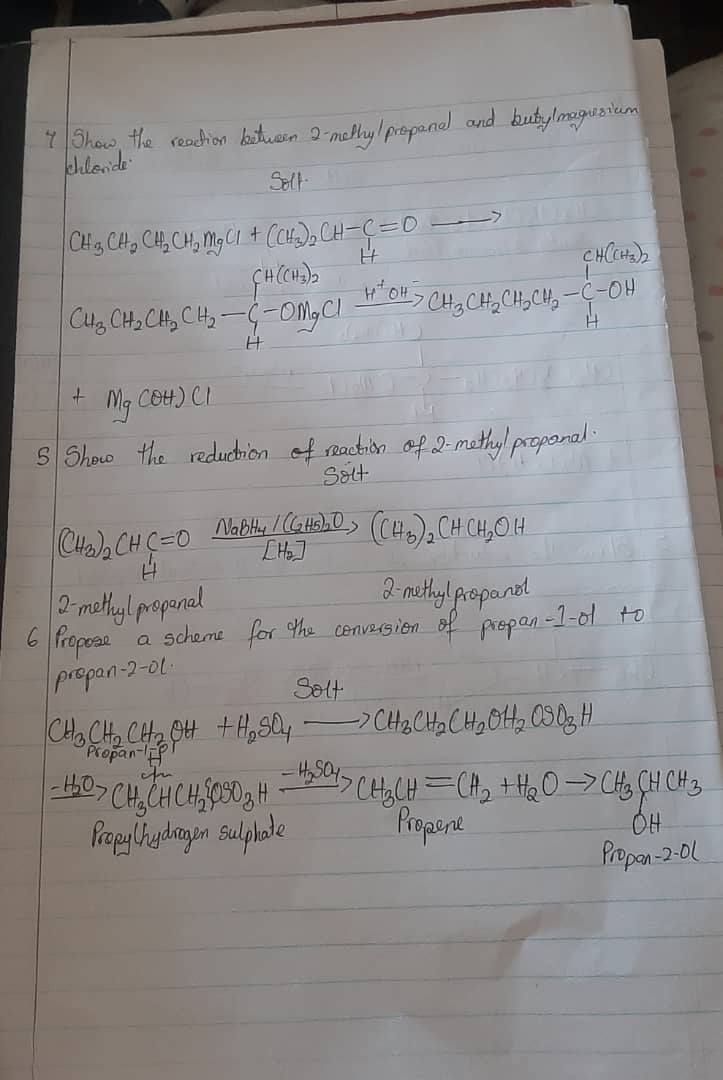 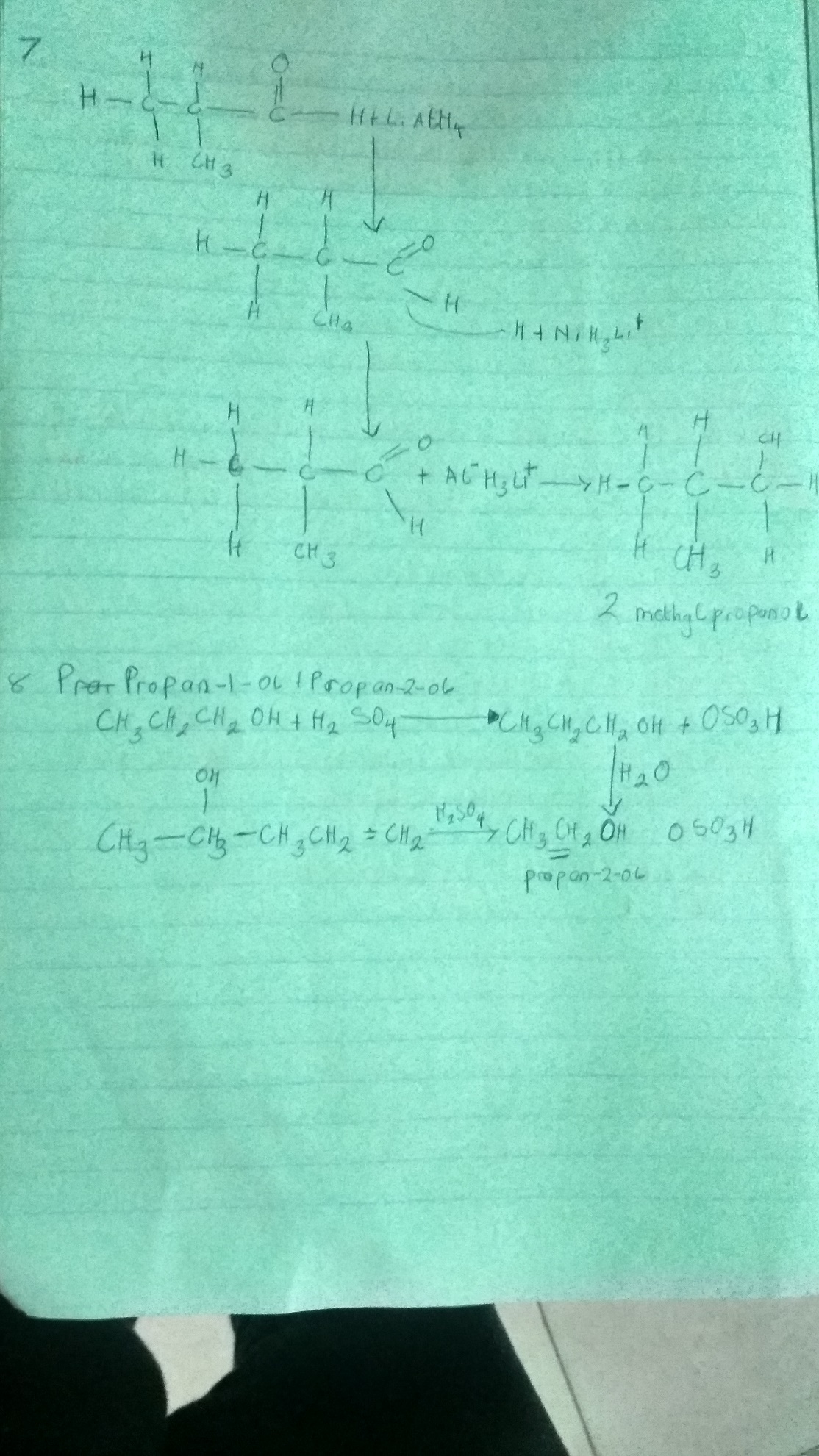 